Team SOS (Second Opinion Strategy)Description of business ideaThis is an integrated, equitable strategy to new food business licensing that is both more effective and efficient than current practices. Team SOS provides a system in which integrated resources and information result in the successful licensing of innovative food businesses in MN. RationaleThe rules and regulations that govern food businesses in MN are manycomplex and open to  inconsistent interpretations. . The current regulatory climate creates significant barriers to innovative food business models that  fit within existing food safety and regulatory requirements. he current regulatory system is not user-friendly, is not coordinated across , and is not efficient at licensing within a reasonable time-frame. As former regulator said, “The current system cannot be explained to the average person. That needs to change”.Under the current system, entrepreneurs with innovative ideas  having to modify their original plan to adapt to more “traditional” model, or give up on their idea altogether, or end up waiting for long periods to start their business while licensing issues are resolved.  This is especially problematic in our food business environment where the of innovation has increased over the last 5-10 years in MN (see trend below). 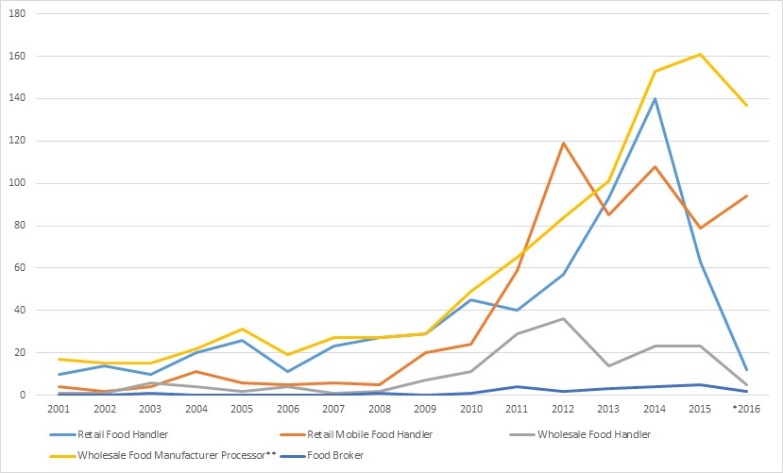 University of MN president Eric Kaler has said that “Minnesota is the Silicon Valley of the food industry”. In addition, the MN Cup created in 2013 a new division: The Food, Agriculture & Beverage Division, which is designed as a way for the region’s food community to support and foster MN’s entrepreneurs and their innovative ideas.In 2015, local food community received a Bush Community Innovation Grant to examine ways to create a strategy that “promotes food safety and economic development through a user-friendly food business regulatory system which is coordinated, reliable and efficient”. I participated in these conversations and offered one strategy which I call Team SOS. Team SOS will work with entrepreneurs and regulators to license new food business models effectively and efficiently. Inspectors, supervisors and commissioners of the regulatory agencies are aware of the need to improve the system that new, innovative food businesses and are committed to facilitating a new approach. However, staff and funding shortages along with a lack of receptivity to new practices have hampered progress to consider or implement new models of licensing.Currently, regulators meet the demand to license more complex or difficult models via informal meetings. However, these meetings are not part of an official process, are not mandated and may face elimination as new staff and commissioners come and go. The current internal culture at the MN Department of Agriculture is conducive to new approaches to solve this issue: the Team SOS idea has been favorably received. Waiting a few more years to implement this idea will have the following negative effects: Increased frustration from food entrepreneurs;  erosion of customer service from the regulatory agencies; the continued perception that regulators impose arbitrary roadblocks and do not facilitate innovation; increased mistrust and frustration between regulators and food entrepreneurs; the possibility of anti-innovative changes in the internal culture (with a new commissioner might come new priorities that do not include facilitating licensing of new models.Target Market Team SOS helps the food entrepreneur in MN who is facing difficulties in solving licensing issues. These difficulties include a longer than expected time to resolve licensing issues, a lack of a business plan that meets regulatory standards, or a new model that  fit regulatory categories. Team SOS will meet with the entrepreneur, discuss his/her plan,  and a reasonable timeline for a plan review and final inspection and licensing. Team SOS will keep track of cases it hears. It will do the following.The numbers	There are more than 1,600 calls that MDA fields every year from people inquiring about starting a food business in MN. Only 300+ licenses are granted every year. Even a 10% increase in the number of new food businesses getting a license would translate into vibrant, innovative food businesses climate, more businesses opening in MN, and the addition of new jobs and economic benefit to the state. 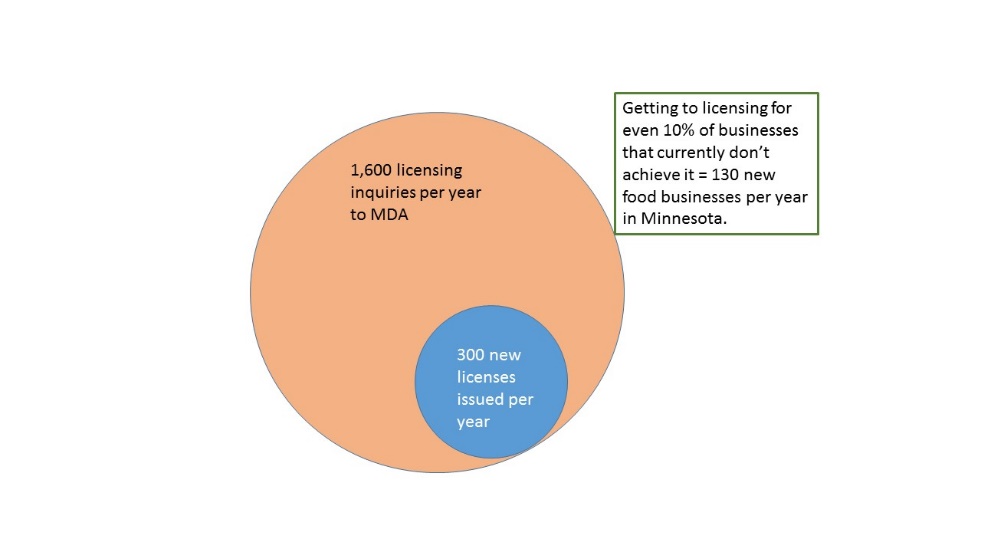 Potential food entrepreneurs who could be helped by this new SOS Team number into the hundreds:Why this approach?	Trust and expertise are essential to develop effective interactions between entrepreneurs and regulators. Team SOS provides a collaborative environment where new business owners and highly trained regulators, together with business experts and local food advocates, can find an effective and efficient path to licensing. 	In addition, this approach has the benefit of learn how food entrepreneurs access information and how they access initial points of contact with the agencies. The Team  recommendations for improving: is the “smart” component of the system.Agency participation in Team SOS will be mandated at the legislative level. Regulators from MDA (and MDH when ) will have authority and extensive experience to interpret and navigate the complex rules and regulations. Representatives of business organizations such as DEED and food systems advocates such as RTC will participate on an as-needed basis. These positions may be voluntary or organizations	The Team SOS approach   and found to produce successful . Competition/Similar approaches	The City of Minneapolis implemented a 311 system in 2005 in response to difficulties new business owners encountered with the licensing process. Minneapolis hires four “coaches” who take initial calls and route them to the appropriate agencies. Each call that comes in is given a case number and tracked until satisfactory resolution. The time for licensing new food businesses went from 60 days or more to less than 10 days. 	The Team SOS approach is a more personal and equitable system, where the food entrepreneur, having reached a barrier to licensing via the current system, requests a meeting of the SOS Team. Step one is the initial meeting, where the model is discussed and solutions to the barriers are found. The food entrepreneur then leaves the meeting with a case number and a list of instructions for “next steps” that must be implemented within a mutually-agreed time frame. Step Two is the plan review. Step three is the final inspection and licensing. Market Entry Point and Business ModelNew food businesses that encounter barriers to licensing. These are the for which  inspector has decided the model, as such, may not be licensedor the inspector lacks the experience to deal with the model. The Team must have representatives from the agencies (mostly MDA, but MDH as needed). This presence has to be mandated for it to be . Those regulators present must be high level inspectors/supervisors, with the authority to adapt models. Regulators must be free to alternative plans  that will allow compliance with regulations. The team must be fluid to be equitable: representatives from various organizations will be “on-call” as the need for their services arises with each new model. The Team will provide information to MDA on how to improve point of entry layout (website information layout), and on how to improve messaging for communication with entrepreneurs. This is the “smart” component of the system. The Team will also identify rules and regulations that need to be changed to accommodate new business models while protecting food safety. Economic impact	The economic impact of adopting this model will be felt across MN with the addition of innovative businesses and jobs to the local economy. Initially, the legislature will mandate the formation of this group and appropriate funding for the equivalent of one FTE . Representatives of DEED and non-profits volunteer their time. MDA is mandated to participate. The cost to the entrepreneur will be $200. Estimated revenue first year: $200 x 30 new models: $6,000. Estimated number of new businesses helped during the first year of implementation: 15 (a 5% increase from current levels). Estimated number of new jobs created because of Team SOS: from 15 to 30 or morePotential interest for venture capitalists	Team SOS handles all types of food entrepreneurial licenses. Participating in the meetings where these are considered, provides the venture capitalist with a first review of models worthy of investment. The bigger payoff is in the potential to invest in the most novel and current of food business models. Direct marketing farmers, farmers’ markets, and value-added food processors 1,027Farmers’ Markets in MN 220Farmers’ Market vendors in MN 5,000-6,000Cottage Food Operators – Tier I (up to $5,000 in annual sales)1,321Cottage Food Operators – Tier II ($5,001 to $18,000 in annual sales)79Minnesota School Districts with Farm-to-School programs268